Обучение работников в рамках национального проекта «Демография»ИНФОРМАЦИЯ ДЛЯ РАБОТОДАТЕЛЕЙВ 2024 году в рамках федерального проекта «Содействие занятости» национального проекта «Демография» пройти профессиональное обучение и получить дополнительное профессиональное образование могут отдельные категории граждан.

Обучение проводится за счет средств федерального бюджета.

Обучение организуют
С перечнем программ обучения и образовательных организаций осуществляющих обучение, доступных в настоящее время в Смоленской области, можно ознакомиться на сайтах региональных операторов, а также при заполнении заявления на портале «Работа в России».

Продолжительность обучения не превышает 3 месяцев и определяется конкретной образовательной программой. Может проходить по очной, очно-заочной форме, с применением дистанционных образовательных технологий.Участниками данной программы могут быть работники
организаций Смоленской области.Для этого:
1. Работникам, относящимся к категориям: граждане в возрасте 50 лет и старше, граждане предпенсионного возраста, женщины, находящиеся в отпуске по уходу за ребенком в возрасте до 3 лет, необходимо самостоятельно подать заявление на обучение на портале «Работа в России».
2. Работникам, относящимся к другим категориям, необходимо обратиться в центры занятости населения городов и районов области.

Образовательные организации, осуществляющие обучение,заключают в целях обеспечения занятости обучаемых граждан трехсторонние договоры, предусматривающие обязательства, связанные с трудоустройством (сохранением занятости) обучаемого (между образовательной организацией, участником мероприятий и работодателем).

С подробной информацией по обучению можно ознакомиться на сайте Департамента (https://rabota.smolensk.ru/content/обучение_граждан_в_рамках_национального_проекта__демография_).
 Обучение можно пройти по 113 программам: пожарной безопасности, охране труда, воспитатели, младшие воспитатели, педагоги.По возникающим вопросам обращаться в отдел СОГКУ ЦЗН Гагаринского района в Темкинском районе
8 (48136) 2-13-68, 2-15-61
по обеспечению кадрами организаций за счет переподготовки
(повышения квалификации) работников организаций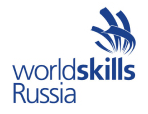 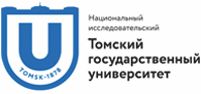 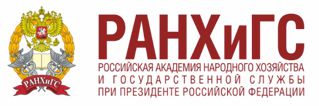 